Задача №2.4Электрическая энергия мощностью Р1 подводится к потребителю (приемнику) с активно-индуктивной нагрузкой (рис. 2.4, а) по двужильному кабелю с поперечным сечением S. В данном режиме через кабель протекает ток I (частота питающего напряжения 50 Гц), значение которого, естественно, меньше нормативно допустимого (предельного) тока Iпр для используемого кабеля. Действующее значение напряжения на входе сети равно U=220 В при коэффициенте мощности соs1К сети (кабелю), параметры которой представлены в таблице 2.4, требуется подключить дополнительно (параллельно) осветительную (активную) нагрузку мощностью Pдоп. Однако при существующем режиме работы кабеля этого делать нельзя, так как ток нагрузки в подводящем кабеле, естественно, может превысить предельное значение, равное Iпр.Увеличение активной мощности сети до заданного значения (Р1+ Pдоп) при условии неизменного тока I в подводящем кабеле возможно повышением значения коэффициента мощности сети до величины соs2. Это достигается подключением реактивной нагрузки с помощью конденсаторной батареи емкостью С, подключаемой параллельно нагрузке (рис. 2.4, б). В данном случае до компенсации через кабель протекает ток İ, равный İR (рис. 2.4, а, в). После подключения ветвей  с активным сопротивлением Rдоп и емкостью С (рис. 2.4, б) результирующий ток İ (ток кабеля) остается прежним, уменьшается лишь сдвиг фаз между Ů и İ от 1 до 2.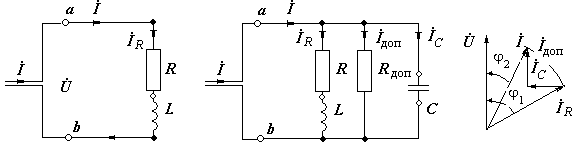 а)                                                              б)                         в)Рис. 2.4. Схема без (а) и с батареей конденсаторов (б) и векторная диаграмма (в) сети Необходимо определить:- коэффициент мощности соs1 исходной схемы;- коэффициент мощности соs2 схемы с дополнительной конденсаторной батареей, обеспечивающей работу схемы при дополнительной осветительной нагрузке, но неизменном токе I в подводящем кабеле.Дано:Iпр = 156 A,  I = 145 А, Р1 = 10 кВт, Рдоп = 8 кВтРешение:До улучшения коэффициента мощности, полная мощность цепи S1:S1 = 31900 ВАНачальный коэффициент мощности:Реактивная мощность цепи до улучшения коэффициента мощности:Суммарная активная мощность,необходимая после подключения новой нагрузки:Улучшенный коэффициент мощности при неизменной полной мощности сети:Реактивная мощность цепи после улучшения коэффициента мощности:Изменение реактивной мощности ΔQКоторая равна необходимой дополнительной реактивной мощности батареи конденсаторов:Откуда значение емкости батареи конденсаторов:Добавочный ток осветительной нагрузки:Построим векторную диаграмму:ПОСТРОИТЬ И ОБЪЯСНИТЬ!!!выбираем масштабы для векторов напряжения и тока: 1см – 10 А; 1 см – 20 В:– рисуем оси +1 и +j (ось +j направляем, вверх); на комплексной плоскости отмечаем точку, от которой будем строить вектора напряжений и токов (этой точке соответствует точка а схемы); поскольку в задаче задается значения вектора тока İ2, то строим его в выбранном масштабе токов с помощью транспортира под углом 56,31о к оси +1; поскольку в задаче задается значения вектора напряжения Ů2, то строим его в выбранном масштабе напряжений под углом 20о к оси +1; определяем, чему равен угол между этими векторами φЗадача №2.5Цепь, представленная на рис. 2.5, а, находится в режиме резонанса тока. На входе цепи действует переменное напряжениеu(t), оригинал которого равен u(t) = Umsin(t + U). При этом мгновенный ток i(t) в цепи изменяется по закону: i(t) = imsin(t + I). Требуется определить: значение емкости конденсатора С; выражения для оригиналов токов i1(t), i2(t), u(t); мощности, потребляемые цепью в режиме резонанса; параметры схемы для построения векторной диаграммы токов цепи при резонансе.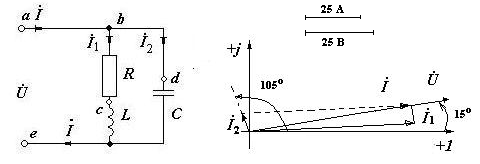 а)                                                              б) Рис. 2.5. Схема (а) и векторная диаграмма токов и напряжения (б) к задаче №2.5Дано:im = 10 A, I = 30°, R = 1 Ом, XL = 7 Ом, 0 = 104 рад/сРешение:Оригинал тока i(t), в соответствии с заданием варианта:Действующее значение комплексного тока в алгебраической и показательной форме:Поскольку в цепи выполняется режим резонанса токов, значит модули реактивных проводимостей параллельных ветвей равны, т.е. ImYbce = ImYbde. Рассчитаем проводимости ветвей:Комплексное сопротивление и проводимость ветви bceМодуль реактивной проводимости ветви bdeЗначит величина емкости:Комплексное сопротивление и проводимость ветви bdeПолная комплексная проводимость цепи:Комплексное действующее напряжение:Комплексная амплитуда напряжения:Оригинал:Комплексный ток I1:Амплитуда тока:Оригинал: Комплексный ток I2:Амплитуда тока:Оригинал: Активная мощность при резонансе c учетом =0Реактивная мощность при резонансе c учетом =0Полная мощность при резонансеПостроим векторные диаграммы токов цепи при резонансевыбираем масштабы для векторов напряжения и тока: 1см – 10 А; 1 см – 10 В:– рисуем оси +1 и +j (ось +j направляем, вверх); на комплексной плоскости отмечаем точку, от которой будем строить вектора напряжений и токов (этой точке соответствует точка а схемы); из отмеченной точки по полученным данным в выбранном масштабе строим вектора токов и напряжения; проверяем правильность вычислений, путем векторного сложения токов I1 и I2, должен получиться IЗадача №2.6Для данной схемы с параметрами Ė1 = 100 В, Ė2 = j100 В, Ė3 =100 В,     Z1 = 6+j8 Ом, Z2 = 6 – j8 Ом, Z3 = j10 Ом. Значения ЭДС и сопротивлений электрической цепи заданы в комплексной форме. Частота синусоидальных источников ЭДС равна f = 50 Гц.Определить: действующие и комплексные значения токов всех ветвей электрической схемы, пользуясь методами: применения законов Кирхгофа, узлового напряжения (двух узлов), эквивалентного генератора (в цепи с током İэг); составить баланс активной и реактивной мощности источников и приемников энергии; записать выражения оригиналов (для мгновенных значений) ЭДС, всех токов и напряжения Uас. построить в одном масштабе на одном рисунке векторную диаграмму токов и падений напряжений на всех участках электрической цепи по внешнему контуру.Решение:Запишем значения ЭДС и сопротивлений в показательной форме:Данная схема содержит три ветви и два узла, два независимых контура, значит по 1 закону Кирхгофа мы можем составить 1 уравнение, по 2 закону Кирхгофа – 2 уравнения(контураaecda и aecba):1 закон Кирхгофа:2 закон Кирхгофа:контур aecdaконтурaecbaРешая полученную ситему уравнений, получим:Подставляя численные значения, получим:Определим комплексные напряжения на сопротивлениях2. Метод узлового напряжения (двух узлов).Методом двух узлов находим падение напряжения на участке ac.Рассчитаем токи в ветвях с учетом направления ЭДСПолученные значения токов в ветвях совпадают со значениями, вычисленными по законам Кирхгофа3. Метод эквивалентного генератораРазмыкаем цепь abc получим схему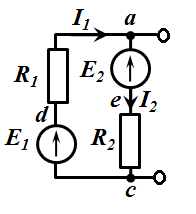 Методом двух узлов находим падение напряжения на участке ac.Внутреннее сопротивление генератора:Значит ток в 3-ей ветви (с учетом выбранных направлений), рассчитанный по методу эквивалентного генератора будет равен:Что соответствует значениям, полученным ранее.4. Проверка полученных значений с помощью баланса мощностейСогласно балансу мощностей суммарная мощность источников равна суммарной мощности выделившейся на приемниках, т.е.:Так как направление тока во второй ветви не совпадает с направление ЭДС источника тока то источник Е2 работает в режиме нагрузки. Поэтому мощность источников:Суммарная активная мощность приемниковТак как погрешность не превышает 4% значит расчеты выполнены верно, баланс мощностей сошелся